Межправительственный комитет по интеллектуальной собственности, генетическим ресурсам, традиционным знаниям и фольклоруТридцать седьмая сессияЖенева, 27-31 августа 2018 г.Добровольный фонд для аккредитованных коренных и местных общин: информационная записка о взносах и заявлениях об оказании финансовой поддержки Документ подготовлен СекретариатомВ настоящем документе содержится информация, необходимая для отчета перед Межправительственным комитетом по интеллектуальной собственности, генетическим ресурсам, традиционным знаниям и фольклору («Комитет») о деятельности Добровольного фонда для аккредитованных коренных и местных общин («Фонд»).  Правила Фонда изложены в приложении к документу WO/GA/32/6, который был одобрен Генеральной Ассамблеей ВОИС на ее тридцать второй сессии в сентябре 2005 г. и впоследствии изменен Генеральной Ассамблеей на ее тридцать девятой сессии в сентябре 2010 г.Статья 6(f) правил гласит:«(f)	перед каждой сессией Комитета Генеральный директор ВОИС направляет участникам для сведения информационную записку с указанием:объема добровольных взносов, внесенных в Фонд по состоянию на дату составления этого документа;организаций, внесших взносы (за исключением тех организаций, которые явно выразили желание сохранить свою анонимность);суммы наличных средств с учетом произведенных расходов;списка лиц, которые получили поддержку Фонда со времени представления предыдущей информационной записки;лиц, которые были включены в число бенефициаров Фонда, но были вынуждены отозвать свое заявление;суммы, выделенной в виде поддержки каждому бенефициару;  идостаточно подробной информации о кандидатах, запросивших поддержку для обеспечения их участия в следующей сессии Комитета.Этот документ также будет поименно адресован членам Консультативного совета для рассмотрения и обсуждения».Настоящий документ является информационной запиской, которая представляется в соответствии с решением Генеральной Ассамблеи ВОИС в двадцать восьмой раз.  Информация, которую необходимо сообщить участникам тридцать седьмой сессии Комитета, представляет собой следующее:
Объем добровольных взносов, внесенных в Фонд по состоянию на 4 июля 2018 г., и имена доноров: 86 092,60 шв. франка (эквивалент 500 000 шведских крон на указанную дату), переведенные 7 ноября 2006 г. Шведской международной программой по биоразнообразию (SwedBio/CBM);31 684 шв. франка (эквивалент 20 000 евро на указанную дату), переведенные 20 декабря 2006 г. правительством Франции;29 992,50 шв. франка (эквивалент 25 000 долл. США на указанную дату), переведенные 27 марта 2007 г. Фондом Кристенсена;150 000 шв. франков, переведенные 8 июня 2007 г. Швейцарским федеральным институтом интеллектуальной собственности, Берн, Швейцария;5 965,27 шв. франка (эквивалент 5 000 долл. США на указанную дату), переведенные 14 августа 2007 г. Министерством науки и технологии, Южная Африка;98 255,16 шв. франка (эквивалент 60 000 евро на указанную дату), переведенные 20 декабря 2007 г. правительством Норвегии;  100 000 шв. франков, переведенные 7 февраля 2008 г. Швейцарским Федеральным институтом интеллектуальной собственности, Берн, Швейцария;12 500 шв. франков (эквивалент 13 441 долл. США на указанную дату), переведенные 25 марта 2011 г. Министерством науки и технологии, Южная Африка;500 шв. франков (эквивалент 573 долл. США на указанную дату), переведенные 10 мая 2011 г. анонимным спонсором; 89 500 шв. франков (эквивалент 100 000 австралийских долл. на указанную дату), переведенные 20 октября 2011 г. правительством Австралии;15 000 шв. франков, переведенные 20 июня 2013 г. правительством Австралии;4 694,40 шв. франка, переведенные 20 июня 2013 г. правительством Новой Зеландии;  и37 835 шв. франков, переведенные 28 февраля 2017 г. правительством Австралии.Общая сумма внесенных в Фонд добровольных взносов по состоянию на 4 июля 2018 г. составляет 661 236,71 шв. франка. Сумма средств, имеющихся в наличии: 	сумма средств, имеющихся в наличии Фонда, по состоянию на 4 июля 2018 г., включая сборы и банковский процент: 1 746,50 шв. франка;сумма ассигнованных средств по состоянию на 4 июля 2018 г.:  не принято никаких обязательств;сумма средств, имеющихся в наличии Фонда, за вычетом ассигнованных средств по состоянию на 4 июля 2018 г.:  1 746,50 шв. франка.Список лиц, которые получили финансовую поддержку или кандидатуры которых были рекомендованы для получения финансовой поддержки со времени представления предыдущей информационной записки: Кандидаты, рекомендованные для финансирования, при условии наличия средств, и получившие финансовую поддержку в связи с их участием в тридцать шестой сессии Комитета:Г-жа Дженнифер ТАУЛИ КОРПУСГражданство:  ФилиппиныПочтовый адрес:  Кесон-Сити, ФилиппиныНазвание аккредитованного наблюдателя, который предлагает кандидата:  
Фонд «Tebtebba» – Международный центр стратегических исследований и просвещения коренных народовМестонахождение аккредитованного наблюдателя:  Багио, ФилиппиныГ-жа Люсия Фернанда ИНАСИО БЕЛФОРТ САЛЕШГражданство:  БразилияПочтовый адрес:  Ронда-Алта (штат Риу-Гранди-ду-Сул), БразилияНазвание аккредитованного наблюдателя, который предлагает кандидата:Институт интеллектуальной собственности коренных народов Бразилии (INBRAPI)Местонахождение аккредитованного наблюдателя:  Ронда-Алта (штат Риу-Гранди-ду-Сул), БразилияКандидаты, рекомендованные для получения финансовой поддержки, при условии наличия средств, но для финансирования которых в Фонде не имелось достаточных средств (в порядке очередности)Г-н Хамади АГ МОХАМЕД АББАГражданство:  Мали
Почтовый адрес:  Томбукту, Мали
Название аккредитованного наблюдателя, который предлагает кандидата: ADJMOR
Местонахождение аккредитованного наблюдателя:  Томбукту, МалиГ-жа Полина ШУЛБАЕВА
Гражданство:  Российская Федерация
Почтовый адрес:  Томск, Российская Федерация
Название аккредитованного наблюдателя, который предлагает кандидата: 
Центр содействия коренным малочисленным народам Севера/ Учебный центр коренных народов Севера (ЦС КМНС/РИТЦ)Местонахождение аккредитованного наблюдателя:  Москва, Российская ФедерацияГ-жа Кэти ХОДГСОН-СМИТГражданство:  КанадаПочтовый адрес:  Саскатун, Саскачеван, КанадаНазвание аккредитованного наблюдателя, который предлагает кандидата:Национальный совет метисовМестонахождение аккредитованного наблюдателя:  Оттава, КанадаКандидаты, которые были рекомендованы для получения финансовой поддержки для участия в тридцать седьмой сессии Комитета , при условии наличия средств, но для финансирования которых в Фонде не имелось достаточных средств по состоянию на 4 июля 2018 г. (в порядке очередности):Г-жа Люсия Фернанда ИНАСИО БЕЛФОРТ САЛЕШГражданство:  БразилияПочтовый адрес:  Ронда-Алта (штат Риу-Гранди-ду-Сул), БразилияНазвание аккредитованного наблюдателя, который предлагает кандидата:Институт интеллектуальной собственности коренных народов Бразилии (INBRAPI)Местонахождение аккредитованного наблюдателя:  Ронда-Алта (штат Риу-Гранди-ду-Сул), БразилияГ-н Хамади АГ МОХАМЕД АББАГражданство:  Мали
Почтовый адрес:  Томбукту, Мали
Название аккредитованного наблюдателя, который предлагает кандидата: ADJMOR
Местонахождение аккредитованного наблюдателя:  Томбукту, МалиГ-н Сиддхарта Прия АШОК Гражданство:  ИндияПочтовый адрес:  Мумбаи, ИндияНазвание аккредитованного наблюдателя, который предлагает кандидата:Национальный фонд в поддержку образования, социальной интеграции и традиционных знаний (NEST)Местонахождение аккредитованного наблюдателя:  Сивасагар (Ассам), ИндияПокрыты расходы на участие в тридцать шестой сессии Комитета:г-жа Дженнифер ТАУЛИ КОРПУС:  2 673,70 шв. франкаг-жа Люсия Фернанда ИНАСИО БЕЛФОРТ САЛЕШ:  4 474,95 шв. франкаЗарезервированы средства на участие в тридцать седьмой сессии Комитета:Не принято никаких обязательств. Список кандидатов, запросивших поддержку для участия в следующей сессии Комитета (в порядке, соответствующем английскому алфавиту)Г-н Бадагана АБУБАКАР Гражданство:  НигерияПочтовый адрес:  Майдугури (Борно), НигерияНазвание аккредитованного наблюдателя, который предлагает кандидата:  Ассоциация развития народа канури Местонахождение аккредитованного наблюдателя:  Майдугури (Борно), НигерияГ-н Агуссу Марселлин АИГБЕГражданство:  Бенин
Почтовый адрес:  Котону, Бенин
Название аккредитованного наблюдателя, который предлагает кандидата: 
Молодежь Бенина без границ
Местонахождение аккредитованного наблюдателя:  Котону, БенинГ-н Капай КОНДЕ ЧОКЕГражданство: БоливияПочтовый адрес: Ла-Пас, БоливияНазвание аккредитованного наблюдателя, который предлагает кандидата:Центр междисциплинарных исследований народа аймара/ Centro de Estudios Multidisciplinarios Aymara (CEM-Aymara)
Местонахождение аккредитованного наблюдателя: Ла-Пас, БоливияГ-жа Эдна Мария ДА КОШТА Э СИЛВАГражданство:  БразилияПочтовый адрес:  Белен, БразилияНазвание аккредитованного наблюдателя, который предлагает кандидата:Экологический кооператив женщин-собирательниц острова Маражо (CEMEM)Местонахождение аккредитованного наблюдателя:  Маражо, БразилияГ-н Нельсон ДЕ ЛЕОН КАНТУЛЕГражданство:  ПанамаПочтовый адрес:  Панама, ПанамаНазвание аккредитованного наблюдателя, который предлагает кандидата:Ассоциация «Объединенные куны за мать-Землю» (КУНА) Местонахождение аккредитованного наблюдателя:  Виста-Алегре, Аррайхан, ПанамаГ-жа Люсия Фернанда ИНАСИО БЕЛФОРТ САЛЕШГражданство:  БразилияПочтовый адрес:  Ронда-Алта (штат Риу-Гранди-ду-Сул), БразилияНазвание аккредитованного наблюдателя, который предлагает кандидата:Институт интеллектуальной собственности коренных народов Бразилии (INBRAPI)Местонахождение аккредитованного наблюдателя:  Ронда-Алта (штат Риу-Гранди-ду-Сул), БразилияГ-жа Айрин ЛЕШОРГражданство: КенияПочтовый адрес: Маралал Самбуру, КенияНазвание аккредитованного наблюдателя, который предлагает кандидата:  Организация общинного развития «Nainyoie»Местонахождение аккредитованного наблюдателя:  Маралал Самбуру, КенияГ-жа Джун ЛОРЕНСОГражданство:  Соединенные Штаты АмерикиПочтовый адрес:  Пуэбло-оф-Лагуна (штат Нью-Мексико), Соединенные Штаты АмерикиНазвание аккредитованного наблюдателя, который предлагает кандидата:  Всемирная ассоциация коренного населенияМестонахождение аккредитованного наблюдателя:  Кахнаваге (провинция Квебек), КанадаГ-н Джон Колол ОЛЕ ТИНГОИГражданство:  КенияПочтовый адрес:  Наньюки, Кения
Название аккредитованного наблюдателя, который предлагает кандидата:
Фонд культурного наследия масаи
Местонахождение аккредитованного наблюдателя:  Наньюки, КенияГ-н Ндиага САЛЛГражданство:  СенегалПочтовый адрес:  Дакар, Сенегал
Название аккредитованного наблюдателя, который предлагает кандидата:
Ассоциация «Enda Santé»
Местонахождение аккредитованного наблюдателя:  Дакар, СенегалГ-жа Дженнифер ТАУЛИ КОРПУСГражданство:  ФилиппиныПочтовый адрес:  Кесон-Сити, ФилиппиныНазвание аккредитованного наблюдателя, который предлагает кандидата:  
Фонд «Tebtebba» – Международный центр стратегических исследований и просвещения коренных народовМестонахождение аккредитованного наблюдателя:  Багио, ФилиппиныКомитету предлагается принять к сведению содержание настоящего документа.[Конец документа]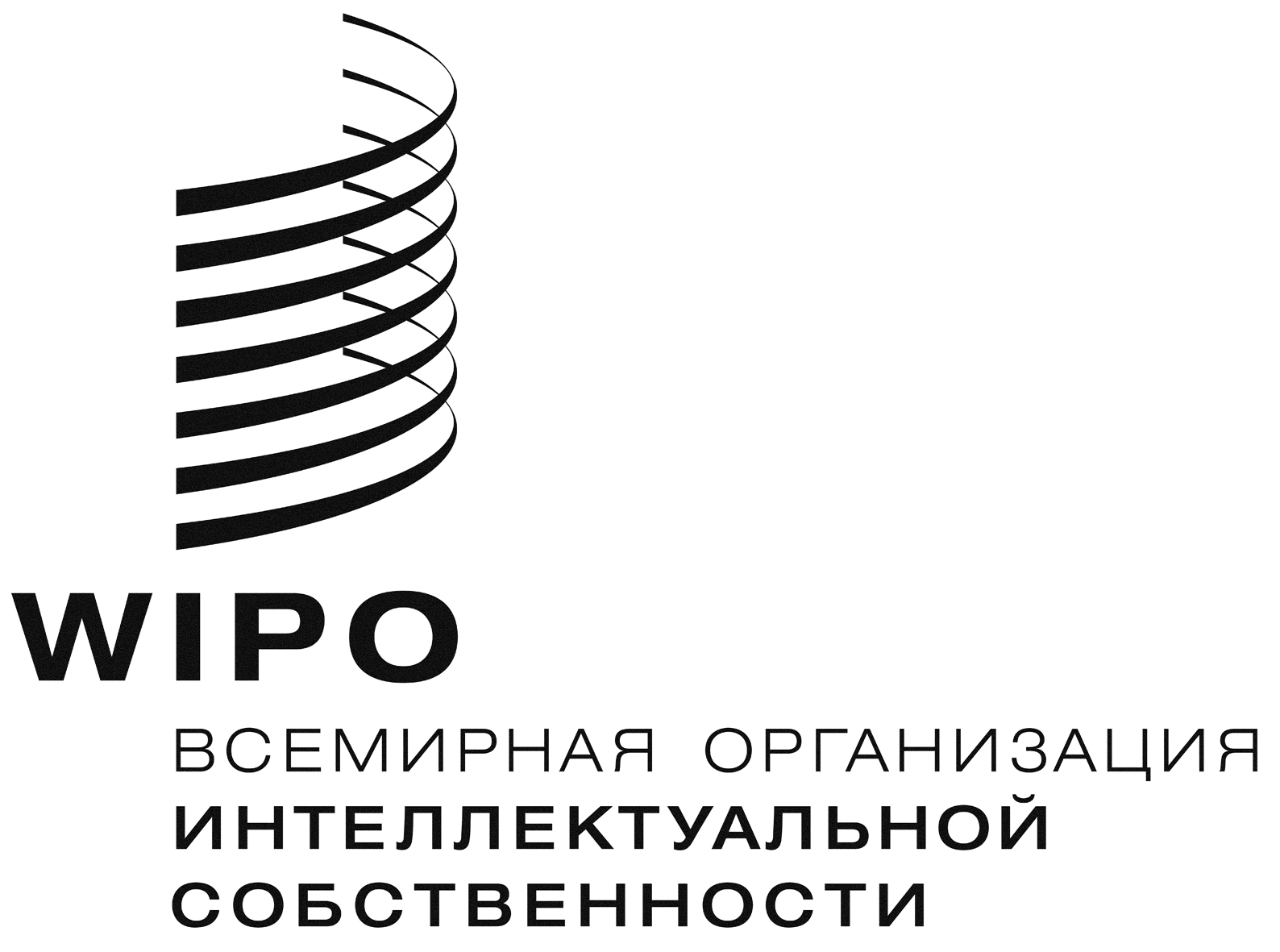 RWIPO/GRTKF/IC/37/INF/4  WIPO/GRTKF/IC/37/INF/4  WIPO/GRTKF/IC/37/INF/4  оригинал:  английский оригинал:  английский оригинал:  английский дата:  10 июля 2018 г. дата:  10 июля 2018 г. дата:  10 июля 2018 г. 